Сценарий учебно – познавательной игры «Семь-я».(автор – составитель: Сидорова И.В.- зам.директора УВР)ЦЕЛЬ:Содействие развитию нравственных качеств личности детей.ЗАДАЧИ:- формирование у обучающихся духовно-нравственной культуры;- реализация творческого потенциала в учебно-игровой, предметно-продуктивной, социально ориентированной деятельности на основе нравственных установок и моральных норм; - организация содержательного досуга.Ход занятия:Сегодня мы собрались с вами здесь для того, чтобы поговорить о семи основных ценностях в жизни каждого человека, поэтому сегодняшнее мероприятие называется «СЕМЬ-Я».В зал медленно входит непонятное существо в лохмотьях, грязное. (озирается)Вед. Ой, что вы здесь делаете? вы кто?Существо. Я Никто!Вед. Так не бываетСущ. Как видите, бывает. Я никто!Ребята, а вы знаете кто это?И я не знаю. Но что - то здесь не так. Надо помочь разобраться. Что же делать? Вот что у меня есть волшебный цветок. Мне как то одна волшебница его подарила и сказала, что когда-нибудь он мне пригодится. Вот и настал такой момент. Презентация «Ромашка»1 слайдОй, ребята, смотрите что случилось. Все лепесточки осыпались. Нам нужно собрать их, чтобы понять кто перед нами. Но для этого надо выполнить задания. Один лепесток – одно задание.I задание  «ЯиЯ» Все мы разные, но каждый из нас имеет свой характер, то есть набор определенных качеств. И в первом задании  мы будем говорить о некоторых из них. А вы подумаете, какие  качества присутствуют в вашем характере. Дети работают по карточкам (приложение1)Я думаю все справились с заданием и за это мы получаем первый лепесток2 слайдВед. А теперь я попрошу вас отгадать загадкуЭто слово каждый знает,Ни на что не променяет!К цифре «семь» добавлю «я» —Что получится? (Семья)2 задание: «Я и СЕМЬЯ»В семейном кругу мы с вами растем Основа основ – родительский дом. В семейном кругу все корни твои, И в жизнь ты выходишь из семьи. В семейном кругу мы жизнь создаем, Основа основ – родительский дом.Ведущий достает из сундука вещь. Дети должны дать ответ кому из членов семьи она принадлежит.Клубок- бабушкаОчки – бабушкаПоловник – мамаМолоток – папаВаленки – дедМедаль – дед, бабушкаКастрюля – мамаКнига – всеГазета – дед, папаШапка – ребенокКукла – ребенокМашинка – ребенокКосметика – мамаНожовка – папаВед. Вы справились с заданием. Продолжаем…3 слайдДружит с солнцем ветерок,А роса с травою.Дружит с бабочкой цветок,Дружим мы с тобою.Всё с друзьями пополамПоделить мы рады.Только ссориться друзьямНикогда не надо!Переходим к третьему заданию:3 задание «Я и ДРУЗЬЯ» Конкурс стихов о дружбе  (домашнее задание)Молодцы!4 слайд4 задание  «Я и ШКОЛА»Тетради в портфеле шуршали, Что в жизни важнее, решали. Тетрадка в линейку бормочет: - Грамматика! А в клетку тетрадка ворчит: - Математика! На чем примирились тетрадка с тетрадкой, Для нас до сих пор остается загадкой.Сейчас мы поговорим с вами о школе.Вам предстоит  расшифровать пословицы и поговорки об ученииРабота с карточками (приложение 2)5 слайд5 задание   «Я и ОБЩЕСТВО»Что такое этикет –
Знать должны мы с детских лет.
Это – нормы поведения:
Как ходить на День рождения?
Как знакомиться? 
Как есть?
Как звонить? 
Как встать? 
Как сесть?
Как здороваться со взрослым?
Много разных есть вопросов.
И на них даёт ответ 
Этот самый этикет.Ведущий. Сейчас  мы поговорим про этикет, то есть о правилах поведения в общественных местахЯ расскажу вам историю про одну девочку, которая не знает правил поведения. Ее зовут Маша. Вы ее очень хорошо знаете. А вам нужно определить какие правила нарушила Маша.Презентация «Маша»Ведущий читает рассказ, дети работают с карточками (Приложение 3)РассказОднажды Маша решила прогуляться по городу. Она пошла по дороге, по которой ехали машины, и напевала веселую песенку. 2 слайдВдруг она решила перейти на другую сторону дороги. 3слайдТам Маша увидела своих знакомых. Она прошла мимо них и направилась в магазин 4 слайдЕй очень хотелось мороженного. Увидев за прилавком магазина продавца, Маша тут же закричала  - «Дайте вон то мороженное!»Продавец подала Маше мороженное, но отчего то нахмурилась.5 слайдВыйдя из магазина, Девочка развернула мороженное, бросила упаковку, и весело зашагала в парк. 6 слайдОказавшись в парке, Маша включила магнитофон погромче и стала громко подпевать под любимую песенку. 7 слайдНагулявшись в парке, девочка дошла до автобусной остановки, зашла в автобус. Там она сразу села на сиденье и стала смотреть в окно. 8слайдВыйдя на нужной остановке, Маша отправилась в кинотеатр. Во время просмотра фильма она с аппетитом ела конфеты и то и дело обращалась с вопросами к соседу  9 слайдПосле просмотра фильма девочка сказала спасибо операторам и тихо вышла из зала 10 слайд11 слайдМолодцы, мы получаем следующий лепестокПрезентация «Ромашка» слайд 6Следующее задание: «Я и РОДИНА»    Родина – слово большое, большое! 
Пусть не бывает на свете чудес, 
Если сказать это слово с душою, 
Глубже морей оно, выше небес! 
В нем умещается ровно полмира: 
Мама и папа, соседи, друзья. 
Город родимый, родная квартира, 
Бабушка, школа, котенок … и я. 
Зайчик солнечный в ладошке, 
Куст сирени за окошком 
И на щечке родинка – 
Это тоже Родина. 
Дети по очереди отрывают листок от березки зачитывают вопрос и дают ответ.
Вед. Жюри оценит ваши ответы. Слайд 7 А мы переходим к седьмому заданию, в котором поговорим еще об одной ценности в жизни каждого человека 7 задание    «Я и ЗДОРОВЬЕ»                                       Купить можно много:
Игрушку, компьютер,
Смешного бульдога,
Стремительный скутер,
Коралловый остров
(Хоть это и сложно),
Но только здоровье
Купить невозможно.
Оно нам по жизни
Всегда пригодится.
Заботливо надо
К нему относитьсяРабота с карточкамиСлайд 8Ребята мы собрали волшебный цветок и теперь мы можем узнать, кто же наш гость. Смотрим на экран.Все остальные слайдыПодведение итогов.Вед. Мы сегодня поговорили о главных ценностях вашей жизни. Давайте еще раз назовем их…Ответы детей.  Молодцы!Чтобы счастливо жилось,Нужен дождь, и даже лужи,Нужно с кем-нибудь дружить.Нужен ветер, нужно море,Нужны солнце и леса.Нужно счастье, нужно горе,И родные голоса.А я передаю слово жюриПока жюри подводит итоги: Человек словно солнце. Добрые черты в его характере как лучи греют окружающих. И чем больше позитивных черт, тем больше друзей у такого человека.Вот смотрите – на этом листе нарисовано солнце. Что у него нет? (у него нет лучей – ответы ребят).Инструкция: Ребята мы предлагаем взять карандаши, обвести ладонь и внутри ее контура написать самую важную черту своего характера, которая помогает вам согревать себя и тех, кто нас окружает (семья, друзья, знакомые, просто люди) дружить и общаться.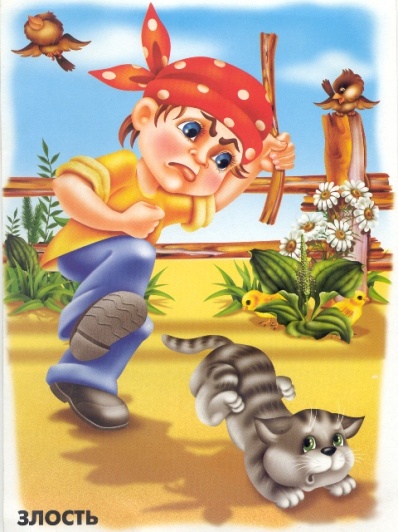 З 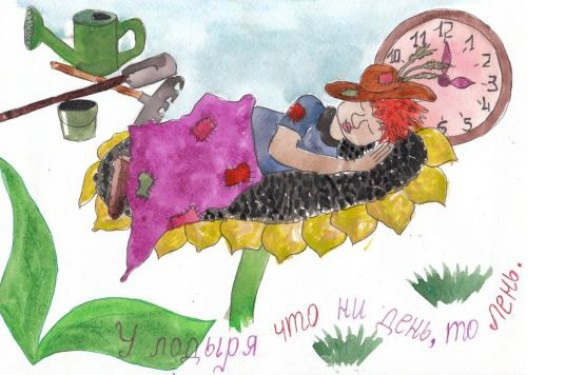 Л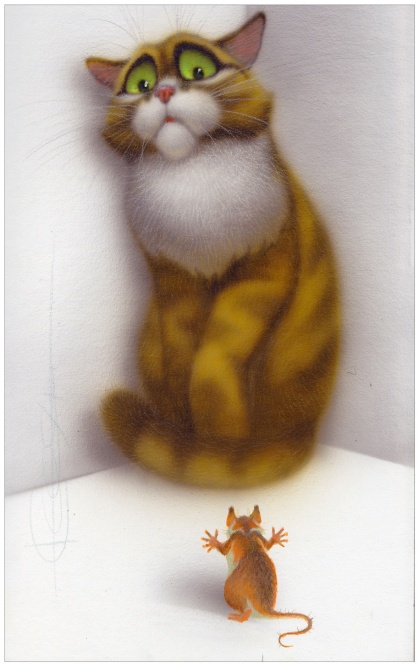                      Т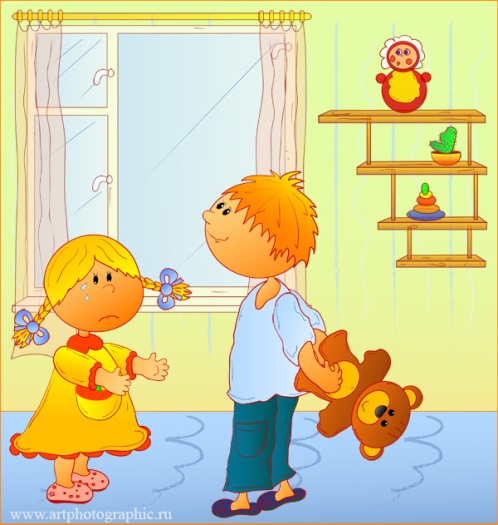                      Ж